　　年　　月　　日誓　約　書青山学院大学 学長　殿　　　　　　　　　　　　　氏名　　　　　　　　　　　　　　　　　　　　　　　　　（署名）　　　　　　　　　　　　貴学への入学（採用）等に関し、下記の事項を遵守することを誓約します。１　在学（在職）中、無断で大学の所有物の提供及び学外への持ち出しを行いません。次のいずれかに該当する場合には、指導教員（受入教員）に相談するとともに、必要な場合には日本国政府が定める外国為替及び外国貿易法及びこれに基づく関係法令及び貴学の定める内部規程に従い所定の手続を行います。　一　研究上の技術情報を在学（在職）中に外国において提供し、若しくは非居住者若しくは非居住者の影響を強く受けている居住者（「特定類型」に該当する者という。）に対して提供しようとする場合、又はこれを在学（在職）後に提供することが在学（在職）中に明らかとなった場合　二　研究上の使用機器若しくは使用材料若しくは研究の結果得られた有体物を在学（在職）中に外国に輸出（海外へ送付又は持出し等）しようとする場合、又はこれらを在学（在職）後に輸出することが在学（在職）中に明らかとなった場合２　研究上の技術情報を、大量破壊兵器等（核兵器、化学兵器、生物兵器、ロケット、無人航空機等）、通常兵器又はこれらに使用される材料・部品・製品の開発、製造、使用又は貯蔵に用いず、当該技術情報の使用は民生用途に限ります。以上※ 「特定類型」については、https://www.meti.go.jp/policy/anpo/law_document/minashi/jp_daigaku.pdfの４頁を参照してください。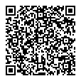 　　　　　　　　　　　　　　　　　　　　　　　　　　　　　　　　　　　　　　　Date: Year　　 Month 　　Day　PledgeTo: President of Aoyama Gakuin University　　　　　　　　　　Full name:　　　　　　　　　　　　　　　　　　　　　　（Signature）　　　　　　　　　　　　　I hereby pledge to comply with the following items regarding my enrollment to or employed or any as such by Aoyama Gakuin University.1.  During enrollment or employment or any as such at Aoyama Gakuin University, I will neither provide nor carry out any property belonging to the University without a permission. In any of the following cases, I will consult my supervisor (i.e., the academic staff accepting me as a student or a researcher) and, if necessary, take the prescribed procedures based on the Foreign Exchange and Foreign Trade Act, related laws and regulations, and the internal regulations of the University.　(1) In the case that I intend to provide technical information related to a research to a foreign country or to a non-resident or a resident under the significant influence of a non-resident (i.e., a person falling under the “Specific Categories”.) during this period, or in the case that it becomes clear during this period that I will provide such information after leaving the University.　(2)　In the case that I intend to export (send, take abroad, etc.)research equipment, materials used in research, or tangible objects by a research during this period, or in the case that it becomes clear during this period that I will export these items after leaving the University.2．  I will not use the technical information obtained by a research for the development, production, use, or storage of weapons of mass destruction (WMD) (nuclear weapons, chemical weapons, biological weapons, WMD delivery systems such as missiles, and unmanned aerial vehicles), conventional weapons, or materials, components, or products used in these weapons. I will use such technical information only for civil purposes.※ Regarding to the “Specific Categories”, please refer to Page 4 of 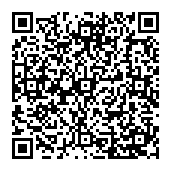   https://www.meti.go.jp/policy/anpo/law_document/minashi/en_daigaku_.pdf.　　　　　　　　年　　月　　日　誓　約　書青山学院大学 学長　殿　　　　　　　　　　　　　氏名　　　　　　　　　　　　　　　　　　　　　　　　　（署名）　　　　　　　　　　　　貴学からの卒業（退職）に関し、下記の事項を遵守することを誓約します。１　卒業後（退職後）、次のいずれかに該当する場合であって、必要な場合には、日本国政府が定める外国為替及び外国貿易法及びこれに基づく関係法令に従い所定の手続を行います。　一　貴大学より提供を受けた研究上の技術情報を外国において提供し、又は非居住者若しくは非居住者の影響を強く受けている居住者（「特定類型」に該当する者という。）に対して提供しようとする場合　二　貴大学における研究上の使用機器若しくは使用材料又は貴大学での研究の結果得られた有体物を外国に輸出（海外へ送付又は持出し等）しようとする場合２　貴大学より提供を受けた研究上の技術情報を、大量破壊兵器等（核兵器、化学兵器、生物兵器、ロケット、無人航空機等）、通常兵器又はこれらに使用される材料・部品・製品の開発、製造、使用又は貯蔵に用いず、当該技術情報の使用は民生用途に限ります。以上※ 「特定類型」については、https://www.meti.go.jp/policy/anpo/law_document/minashi/jp_daigaku.pdfの４頁を参照してください。